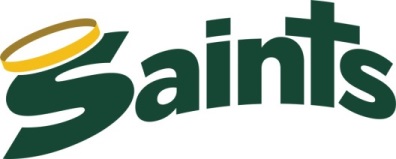 Dear Catholic Schools of Broome County Supporters, Over the past several years, our Saints basketball teams have participated in our annual “HOOPS 4 HAITI”  fundraiser, which has raised thousands of dollars to help the people of Haiti.Sr. Brigid has used this money to distribute food to widows, to help assist young mothers to help rebuild their lives, as well as the lives of their children.Each member of the boys and girls varsity, JV and modified basketball teams will shoot 20 free throws and will collect donations based on the number of shots made. Donations can be made based either on the amount of shots made or any amount that is wished to be given.The teams will be shooting on February 1st during Catholic Schools Week.Donations will be collected and turned in by February 7th. Checks can be made payable to Seton Catholic Central. Please write “Hoops 4 Haiti“ in the memo on the check. This is a great way for our kids to share their talents and really make a difference for those who are less fortunate.Thank you for your support, God Bless and GO SAINTS !!